LAPORAN PRAKTIKUMPRESTASI MESIN-MESIN KONVERSI ENERGILABORATORIUM MESIN-MESIN FLUIDA FT-UB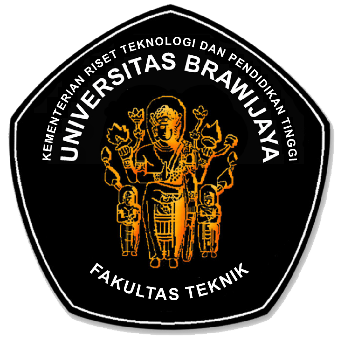 Disusun oleh:KELOMPOK XXXXXXXXXXXXXXXXX				165060200xxxxxxXXXXXXXXXXXXXXX				165060200xxxxxxXXXXXXXXXXXXXXX				165060200xxxxxxXXXXXXXXXXXXXXX				165060200xxxxxxXXXXXXXXXXXXXXX				165060200xxxxxxXXXXXXXXXXXXXXX				165060200xxxxxxKEMENTERIAN RISET TEKNOLOGI DAN PENDIDIKAN TINGGIUNIVERSITAS BRAWIJAYAFAKULTAS TEKNIKJURUSAN MESINMALANGSEMESTER GANJIL 2019/2020LAPORAN PRAKTIKUMPRESTASI MESIN-MESIN KONVERSI ENERGILABORATORIUM MESIN-MESIN FLUIDA FT-UBDisusun oleh:KELOMPOK XXXXXXXXXXXXXXXXX				165060200xxxxxxKEMENTERIAN RISET TEKNOLOGI DAN PENDIDIKAN TINGGIUNIVERSITAS BRAWIJAYAFAKULTAS TEKNIKJURUSAN MESINMALANGSEMESTER GANJIL 2019/2020